PREDMET: Informatička pismenostNADNEVAK: 07.12.2020.UČITELJ: Goran TothNASTAVNA JEDINICA: Osnovne tipke 1 - TIPKOVNICARAZRED: 5.aZADATAK: MOLIM VAS DA NAPIŠETE REČENICE U SVOJE BILJEŽNICE ILI RAČUNALO.  POKUŠAJTE IH NAUČITI I NACRTATI. UZ POMOĆ UKUĆANA, POKUŠAJTE NAĆI OVE TIPKE NA TIPKOVNICI TE IH ISPROBAJTE. 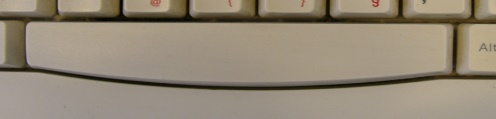 ZA RAZMAK KORISTIMO TIPKU 	 (RAZMAKNICA) NA TIPKOVNICI. RAZMAK PRITIŠĆEMO SAMO JEDAMPUT.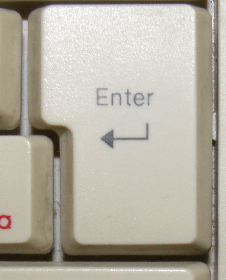 ZA PRELAZAK U NOVI RED KORISTIMO TIPKU 	    (ENTER) NA TIPKOVNICI.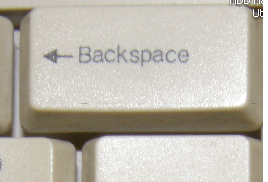 ZA BRISANJE SLOVA KORISTIMO TIPKU 	(BACKSPACE).